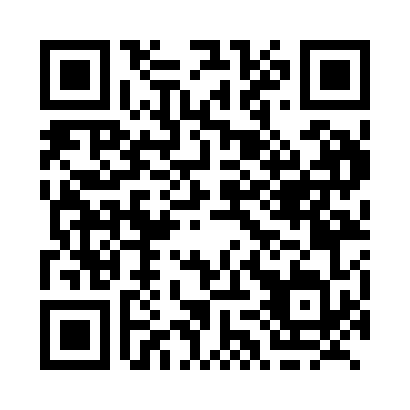 Prayer times for Bentinck, Ontario, CanadaWed 1 May 2024 - Fri 31 May 2024High Latitude Method: Angle Based RulePrayer Calculation Method: Islamic Society of North AmericaAsar Calculation Method: HanafiPrayer times provided by https://www.salahtimes.comDateDayFajrSunriseDhuhrAsrMaghribIsha1Wed4:416:141:216:208:2810:012Thu4:396:121:206:218:2910:033Fri4:376:111:206:228:3010:044Sat4:356:091:206:228:3210:065Sun4:346:081:206:238:3310:086Mon4:326:071:206:248:3410:097Tue4:306:051:206:248:3510:118Wed4:286:041:206:258:3610:139Thu4:266:031:206:268:3710:1410Fri4:256:021:206:268:3910:1611Sat4:236:011:206:278:4010:1812Sun4:215:591:206:288:4110:1913Mon4:195:581:206:288:4210:2114Tue4:185:571:206:298:4310:2315Wed4:165:561:206:308:4410:2416Thu4:155:551:206:308:4510:2617Fri4:135:541:206:318:4610:2818Sat4:115:531:206:328:4810:2919Sun4:105:521:206:328:4910:3120Mon4:085:511:206:338:5010:3221Tue4:075:501:206:338:5110:3422Wed4:065:491:206:348:5210:3623Thu4:045:481:206:358:5310:3724Fri4:035:481:206:358:5410:3925Sat4:025:471:216:368:5510:4026Sun4:005:461:216:368:5610:4227Mon3:595:451:216:378:5610:4328Tue3:585:451:216:388:5710:4429Wed3:575:441:216:388:5810:4630Thu3:565:441:216:398:5910:4731Fri3:555:431:216:399:0010:48